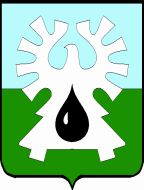 ГОРОДСКОЙ ОКРУГ УРАЙХанты-Мансийского автономного округа - ЮгрыАДМИНИСТРАЦИЯ ГОРОДА УРАЙПОСТАНОВЛЕНИЕот 24.09.2021                                                                                                              №2315Об утверждении форм документов по вопросам осуществления муниципального контроля на территории города Урай(в редакции постановления администрации города Урай от 01.02.2022 №74)В соответствии с Федеральным законом от 31.07.2020 №248-ФЗ «О государственном контроле (надзоре) и муниципальном контроле в Российской Федерации»:1. Утвердить:1) форму Журнала учета консультирований по обращениям контролируемых лиц и их представителей согласно приложению 1;2) форму Журнала учета объявленных предостережений о недопустимости нарушения обязательных требований согласно приложению 2;3) форму Предписания об устранении выявленных нарушений согласно приложению 3;(в ред. пост. от 01.02.2022 №74)4) форму Акта о невозможности проведения контрольного (надзорного) мероприятия согласно приложению 4;(в ред. пост. от 01.02.2022 №74)5) форму Акта о непредставлении или несвоевременном представлении контролируемым лицом документов и материалов, запрошенных при проведении контрольных (надзорных) мероприятий, невозможности провести опрос должностных лиц и (или) работников контролируемого лица, ограничении доступа в помещения, воспрепятствовании иным мерам по осуществлению контрольного (надзорного) мероприятия согласно приложению 5;(в ред. пост. от 01.02.2022 №74)6) форму Протокола осмотра согласно приложению 6;(в ред. пост. от 01.02.2022 №74)7) форму Протокола опроса согласно приложению 7;(в ред. пост. от 01.02.2022 №74)8) форму Протокола инструментального обследования согласно приложению 8.(в ред. пост. от 01.02.2022 №74)2. Постановление вступает в силу с 01.01.2022.3. Опубликовать постановление в  газете «Знамя» и разместить на официальном сайте органов местного самоуправления города Урай в информационно-телекоммуникационной сети «Интернет».4. Контроль за выполнением  постановления оставляю за собой.Глава города Урай 						                                  Т.Р. ЗакирзяновПриложение 1 к постановлению администрации города Урайот 24.09.2021 №2315Журнал учета консультирований по обращениям контролируемых лиц и их представителейПриложение 2 к постановлению администрации города Урайот 24.09.2021 №2315Журнал учета объявленных предостережений о недопустимости нарушения обязательных требований Приложение 3 к постановлению администрации города Урайот 24.09.2021 №2315(в ред. пост. от 01.02.2022 №74)Герб города УрайГОРОДСКОЙ ОКРУГ УРАЙХанты-Мансийского автономного округа - ЮгрыАДМИНИСТРАЦИЯ ГОРОДА УРАЙПРЕДПИСАНИЕ № ________об устранении выявленных нарушений«____» ___________ 20__ г.                                                                                              г. Урайпо результатам проведения _______________________________________________________________________________________________________________________________(вид контрольного (надзорного) мероприятия, дата, номер акта такого мероприятия)На основании  пункта 1 части 2 статьи 90 Федерального закона от 31.07.2020 №248-ФЗ «О государственном контроле (надзоре) и муниципальном контроле в Российской Федерации» (далее - Закон №248-ФЗ)___________________________________________________________________________(наименование контролируемого лица)Предписывается устранить следующие нарушения:Устранение выявленных нарушений является обязательным. За невыполнение в срок настоящего предписания предусмотрена ответственность в соответствии со статьей 19.5 Кодекса Российской Федерации об административных правонарушениях.Лицо, которому выдано предписание, вправе проинформировать об исполнении соответствующих пунктов  настоящего предписания администрацию города Урай._____________________________		__________________	__________________(фамилия, инициалы инспектора)				(подпись)				(дата)Предписание получил:_____________________________		__________________	__________________(должность, фамилия, имя, отчество (при наличии)) 		(подпись) 			(дата вручения)_____________________________________________________________________________(сведения о документах (реквизиты), удостоверяющих полномочия представителя контролируемого лица)Предписание направлено по почте:_________________________________________________(дата, номер заказного письма, уведомления)Приложение 4 к постановлению администрации города Урайот 24.09.2021 №2315(в ред. пост. от 01.02.2022 №74)Герб города УрайГОРОДСКОЙ ОКРУГ УРАЙХанты-Мансийского автономного округа - ЮгрыАДМИНИСТРАЦИЯ ГОРОДА УРАЙАкт о невозможности проведения контрольного (надзорного) мероприятия№ ______г. Урай							«_____»________________ года							   ______ часов __________ минут При проведении________________________________________________________________ (наименование контрольного (надзорного) мероприятия)в рамках осуществления _________________________________________________________ (указать вид контроля)в отношении _________________________________________________________________ (наименование юридического лица, Ф.И.О. индивидуального предпринимателя, Ф.И.О. гражданина)по адресу: ____________________________________________________________________                                                                  (место проведения контрольного (надзорного) мероприятия)на основании:_________________________________________________________________                                           (вид документа с указанием реквизитов (номер, дата))должностным лицом, уполномоченным на проведение контрольного (надзорного) мероприятия (Ф.И.О., должность), установлено, что проведение _____________________________________________________________________________ (наименование контрольного (надзорного) мероприятия)невозможно в связи: _____________________________________________________________(указать причину: в связи с отсутствием контролируемого лица по месту нахождения (осуществления ________________________________________________________________________________________________________________________деятельности); либо в связи с фактическим неосуществлением деятельности контролируемым лицом; ________________________________________________________________________________________________________________________либо в связи с иными действиями (бездействием) (указать какими конкретно) контролируемого лица, повлекшими невозможность проведения или завершения контрольного (надзорного) мероприятия)Приложения к акту (при наличии)_____________________________________.Должностное лицо:______________________________         _______________   _______________ (фамилия, имя, отчество, должность)             			   (подпись)      		   (дата)						М.П.Приложение 5 к постановлению администрации города Урайот 24.09.2021 №2315(в ред. пост. от 01.02.2022 №74)Герб города УрайГОРОДСКОЙ ОКРУГ УРАЙХанты-Мансийского автономного округа - ЮгрыАДМИНИСТРАЦИЯ ГОРОДА УРАЙАкт о непредставлении или несвоевременном представлении контролируемым лицом документов и материалов, запрошенных при проведении контрольных (надзорных) мероприятий, невозможности провести опрос должностных лиц и (или) работников контролируемого лица, ограничении доступа в помещения, воспрепятствовании иным мерам по осуществлению контрольного (надзорного) мероприятия№ ______г. Урай					                  «_____»________________ года								______ часов __________ минут При проведении_______________________________________________________________  (наименование контрольного (надзорного) мероприятия)в рамках осуществления________________________________________________________ (указать вид контроля)в отношении __________________________________________________________________ (наименование юридического лица, Ф.И.О. индивидуального предпринимателя, Ф.И.О. гражданина)по адресу: ____________________________________________________________________                                                                  (место проведения контрольного (надзорного) мероприятия)на основании:_________________________________________________________________                                           (вид документа с указанием реквизитов (номер, дата))должностным лицом, уполномоченным на проведение контрольного (надзорного) мероприятия (Ф.И.О., должность), установлено, что (в акте указывается один или несколько из указанных вариантов):- контролируемым лицом не представлены (несвоевременно представлены) следующие документы и материалы _________________________________________________________,(указать перечень документов и материалов, запрошенных контрольным органом, установленные  и фактические сроки предоставления документов и материалов)- провести опрос должностных лиц и (или) работников контролируемого лица не представилось возможным в связи _________________________________________________,(указать причину)- доступ в помещения, необходимые для осуществления контрольного (надзорного)  мероприятия ограничен, а именно: _________________________________________________- контролируемое лицо воспрепятствует мерам по осуществлению контрольного (надзорного) мероприятия, а именно: _______________________________________________.Приложения к акту (при наличии)______________________________________.Должностное лицо:______________________________         _______________   _______________ (фамилия, имя, отчество, должность)                                                        (подпись)                                 (дата)М.П.Приложение 6 к постановлению администрации города Урайот 24.09.2021 №2315(в ред. пост. от 01.02.2022 №74)Герб города УрайГОРОДСКОЙ ОКРУГ УРАЙХанты-Мансийского автономного округа - ЮгрыАДМИНИСТРАЦИЯ ГОРОДА УРАЙПротокол осмотра№ ________г. Урай							«_____»________________ года								______ часов __________ минут При проведении_______________________________________________________________  (наименование контрольного (надзорного)  мероприятия)в рамках осуществления:________________________________________________________ (указать вид контроля)в отношении __________________________________________________________________ (наименование юридического лица, Ф.И.О. индивидуального предпринимателя, Ф.И.О. гражданина)по адресу: ____________________________________________________________________(место проведения контрольного (надзорного) мероприятия)на основании:_________________________________________________________________(вид документа с указанием реквизитов (номер, дата))должностным лицом, уполномоченным на проведение контрольного (надзорного) мероприятия (Ф.И.О., должность), произведен осмотр: _____________________________________________________________________________________________________________(перечень осмотренных территорий и помещений (отсеков), а также вид, количество и иные идентификационные признаки обследуемых объектов, имеющие значение для контрольного(надзорного)  мероприятия, информация о визуально установленных нарушениях обязательных требований).Осмотр осуществлялся в присутствии контролируемого лица (представителя контролируемого лица) _________________________________________________________ (Ф.И.О. руководителя, представителя юридического лица (индивидуального предпринимателя), гражданина)и (или) с применением видеозаписи ______________________________________________.(указать информацию о видеозаписи)Приложения к протоколу (при наличии)_________________________________.Должностное лицо:______________________________         _______________   _______________ (фамилия, имя, отчество, должность)				 (подпись)                                 (дата)М.П.Приложение 7 к постановлению администрации города Урайот 24.09.2021 №2315(в ред. пост. от 01.02.2022 №74)Герб города УрайГОРОДСКОЙ ОКРУГ УРАЙХанты-Мансийского автономного округа - ЮгрыАДМИНИСТРАЦИЯ ГОРОДА УРАЙПротокол опроса№ ________г. Урай	                       				«_____»________________ года							______ часов __________ минут При проведении_______________________________________________________________  (наименование контрольного (надзорного) мероприятия)в рамках осуществления_________________________________________________________(указать вид контроля)в отношении __________________________________________________________________ (наименование юридического лица, Ф.И.О. индивидуального предпринимателя, Ф.И.О. гражданина)по адресу: ____________________________________________________________________                                                                 (место проведения контрольного (надзорного)  мероприятия)на основании:_________________________________________________________________                                           (вид документа с указанием реквизитов (номер, дата))должностным лицом, уполномоченным на проведение контрольного (надзорного) мероприятия (Ф.И.О., должность), произведен опрос: ___________________________________________________________________________( Ф..И.О., должность опрашиваемого  лица)документ, удостоверяющий личность: ___________________________________________,( реквизиты документа удостоверяющего личность)проживающего по адресу: ______________________________________________________,(адрес  регистрации по месту жительства и фактического проживания)телефон _____________________________________________________________________,в ходе которого опрашиваемый сообщил следующее: ___________________________________________________________________________________________________________достоверность изложенных сведений подтверждаю _________________________________.                                                                                                 (Ф.И.О., должность опрашиваемого лица)Должностное лицо:______________________________         _______________   _______________ (фамилия, имя, отчество, должность)                                                                   (подпись)                                 (дата)Опрашиваемое лицо:____________________________________________________________________ (должность)______________________________              _____________    _______________   (фамилия, имя, отчество)                                                                                        (подпись)                               (дата)Приложение 8 к постановлению администрации города Урайот 24.09.2021 №2315(в ред. пост. от 01.02.2022 №74)Герб города УрайГОРОДСКОЙ ОКРУГ УРАЙХанты-Мансийского автономного округа - ЮгрыАДМИНИСТРАЦИЯ ГОРОДА УРАЙПротокол инструментального обследования№ ________г. Урай		                        			«_____»________________ года								______ часов __________ минут При проведении_______________________________________________________________  (наименование контрольного(надзорного) мероприятия)в рамках осуществления_________________________________________________________ (указать вид контроля)в отношении __________________________________________________________________(наименование юридического лица, Ф.И.О. индивидуального предпринимателя, Ф.И.О. гражданина, местонахождение)по адресу: ____________________________________________________________________                                                                  (место проведения контрольного (надзорного)  мероприятия)на основании:_________________________________________________________________                                           (вид документа с указанием реквизитов (номер, дата))должностным лицом, уполномоченным на проведение контрольного (надзорного) мероприятия (Ф.И.О., должность), произведено инструментальное обследование с применением следующих специальных средств и методик инструментального обследования ____________________________________________________________________________(информация о марке, наименовании специального средства,_____________________________________________________________________________срока поверки (при необходимости) и о методиках инструментального обследования)в отношении:_________________________________________________________________ ( перечень объектов инструментального обследования, в том числе адрес, вид, количество и иные идентификационные признаки исследуемых объектов, имеющих значение для контрольного (надзорного) мероприятия)по результатам инструментального обследования установлено _______________________ _____________________________________________________________________________(результат инструментального обследования, нормируемое значение показателей, подлежащих контролю при проведении инструментального обследования и выводы о соответствии этих показателей установленным нормам, иные сведения, имеющие значение для оценки результатов инструментального обследования).Должностное лицо:______________________________         _______________   _______________ (фамилия, имя, отчество, должность)                                                                   (подпись)                                 (дата)Начат:«»20г.Окончен:«»20г.Налистах № п/пДатаВид муниципального контроляКонтролируемое лицо, и (или) его представитель  (фамилия и инициалы физического лица или наименование юридического лица и (или) Ф.И.О. или наименование  представителя)Должность, фамилия, инициалы лица, предоставившего информациюФорма консультирования (в устной форме по телефону, на личном приеме либо в ходе проведения профилактического мероприятия, контрольного (надзорного) мероприятия)Форма консультирования (в устной форме по телефону, на личном приеме либо в ходе проведения профилактического мероприятия, контрольного (надзорного) мероприятия)Форма консультирования (в устной форме по телефону, на личном приеме либо в ходе проведения профилактического мероприятия, контрольного (надзорного) мероприятия)Краткое содержание  вопроса консультации:1 - организация и осуществление муниципального контроля;2 - порядок осуществления профилактических, контрольных (надзорных) мероприятий)№ п/пДатаВид муниципального контроляКонтролируемое лицо, и (или) его представитель  (фамилия и инициалы физического лица или наименование юридического лица и (или) Ф.И.О. или наименование  представителя)Должность, фамилия, инициалы лица, предоставившего информациюисходящие дата и номер письменной консультации в устной форме по телефону, либо на личном приемев ходе проведения профилактического мероприятия, контрольного (надзорного) мероприятияКраткое содержание  вопроса консультации:1 - организация и осуществление муниципального контроля;2 - порядок осуществления профилактических, контрольных (надзорных) мероприятий)123456789Начат:«»20г.Окончен:«»20г.Налистах №
п/пНомер и дата выданного предостереженияВид муниципального контроляНаименование контролируемого лица (наименование юридического лица, либо фамилия, имя, отчество (при наличии) индивидуального предпринимателя или гражданина), которому выдано предостережениеАдрес места нахождения производственного объектаРеквизиты поданного контролируемым лицом  возраженияРезультат рассмотрения возражения:1–предостережение  аннулировано;2-доводы возражения отклоненыРеквизиты представленного контрольным органом ответа на возражение контролируемого лицаСведения об исполнении предостережения 123456789№ п/пКонкретное описание (существо) выявленного нарушенияНаименование нормативного правового акта с указанием его структурных единиц, требования которого нарушеныСрок устранения нарушения1234